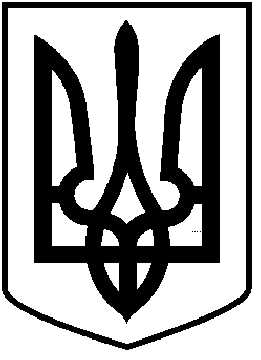 ЧОРТКІВСЬКА  МІСЬКА  РАДАВИКОНАВЧИЙ КОМІТЕТРІШЕННЯ (проєкт)від  2020 року   №Про надання дозволу Управлінню культури, релігії та туризму Чортківської міської ради
на розміщення зовнішньої реклами - білборда
в м. Чортків по вул. Князя Володимира Великого	Розглянувши заяву Дембіцької О.І., від 21.02.2020, представлені матеріали та відповідно до рішення сесії від 19.02.2016 р № 110 «Про затвердження Положення про порядок розміщення реклами на території міста Чортків та Порядку визначення розміру плати за право тимчасового користування місцями ( для розміщення рекламних засобів) на території міста Чортків», керуючись підпунктом 13 частини «а» статті 30 Закону України «Про місцеве самоврядування в Україні, виконавчий комітет міської радиВИРІШИВ :1. Надати дозвіл Управлінню культури, релігії та туризму Чортківської міської рачи, на розміщення зовнішньої реклами – білборда - 1шт. в м.Чортків по           вул. Князя Володимира Великого.2. Управлінню культури, релігії та туризму укласти з міської радою Договір про право тимчасового користування місцями (для розміщення рекламних засобів), які перебувають у комунальній власності територіальної громади міста Чорткова.3. Термін дії даного рішення – п’ять років.    4. Копію рішення направити у відділ містобудування, архітектури та капітального будівництва  та заявнику.5. Контроль за виконанням даного рішення покласти на заступника міського голови з питань діяльності виконавчих органів міської ради Тимофія Р.М.Міський голова                                                   Володимир  ШМАТЬКОГлущук У.І.Тимофій Р.М.Гуйван І.М.